BẢNG BÁO GIÁNgày: … / …/ 20…Số: N18011074 /DLHCM/01Kính gửi:  QUÝ KHÁCH HÀNGCông Ty TNHH Thương Mại Dịch Vụ Kỹ Thuật Việt Nguyễn xin trân trọng gởi đến Quý khách hàng bảng báo giá các thiết bị như sau:           ĐIỀU KIỆN THƯƠNG MẠI:Giá trên đã tính các khoản thuế và chi phí như: thuế nhập khẩu, vận chuyển hàng đến Bên Mua;2.   Quy cách hàng hóa: mới 100% , nguyên đai, nguyên kiện 3.   Thời gian bảo hành:Chế độ bảo hành không áp dụng đối với những lỗi do người sử dụng gây ra, phụ kiện, đồ thuỷ tinh, vật tư tiêu hao…4.   Thời gian giao hàng: Tùy thuộc thời điểm đặt hàng:Đặt hàng: 06 – 08 tuần kể từ khi hợp đồng/ đơn hàng có hiệu lực hoặc tài từng thời điểm hoặc có thể kiểm tra tại từng thời điểm để có thời gian tối ưu5.    Địa điểm giao hàng: PTN chủ đầu tư tại Hồ Chí Minh và Hà Nội;6.    Thanh toán: Thanh toán: 50% sau khi ký hơp đồng – 50% còn lại trong vòng 10 ngày kế từ ngày bàn giao/ nghiệm thu/ thanh lý và xuất hóa đơn tài chính;Thanh toán bằng tiền mặt hoặc chuyển khoản bằng tiền đồng Việt Nam theo tỷ giá bán ra của Ngân hàng Ngoại Thương Việt Nam tại từng thời điểm thanh toán.Số tài khoản thụ hưởng: 041 0101 0022 700Tại: Ngân hàng TMCP Hàng hải (Maritime Bank) chi nhánh TP. Hồ Chí MinhĐơn vị thụ hưởng: Công ty TNHH Thương Mại Dịch Vụ Kỹ Thuật Việt NguyễnMST: 0 3 1 1 1 4 6 2 3 3 5         7.   Thời hạn báo giá: Phiếu báo giá có giá trị trong vòng 30 ngày kể từ ngày ghi trên;Rất mong được sự xem xét và ủng hộ của Quý khách hàng!STTMã/ Code TÊN THIẾT BỊ/ ĐẶC TÍNH KỸ THUẬTSLĐVTĐƠN GIÁ(VNĐ)THÀNH TIỀN(VNĐ)PHƯƠNG ÁN BÌNH KHÍ CHUẨN HỖN HƠP (giúp giảm chi phí vận hàng và tăng thời gian sử dụng)1Bộ khí hiệu chuẩn hiện trường (hốn hợp)Cung cấp bao gồm:1./Bình khí hỗn hợp SO2/ CO và NONhà sản xuất: CALGAZ - Anh Xuất xứ: Anh 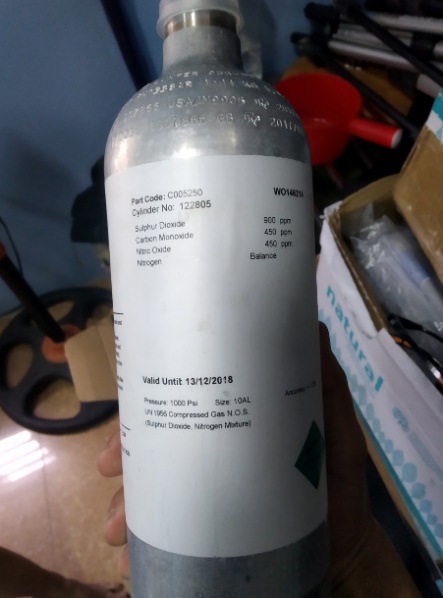 900ppm SO2/450ppm CO/450ppm NO (cân bằng trong khí N2) chứa 116 lítSố lượng: 01 BìnhThời gian sử dụng: 18 tháng kể từ ngày xuất xưởng 01Chai28.800.00028.800.000CÓ VAT 10%Ghi chú: Ban đầu cần mua một bộ Van điều chỉnh lưu lượng cho bình CalgazNhà sản xuất: CALGAZ - Anh Xuất xứ: Anh 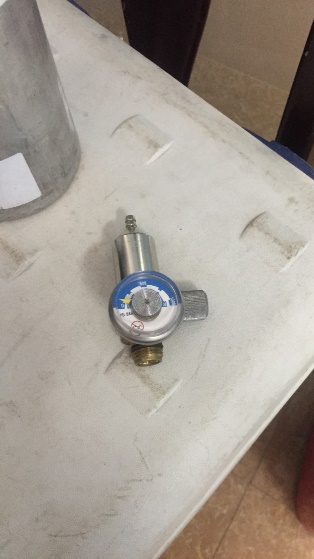 01Bộ2./ Bính khí đơn NO2Nhà sản xuất: LINDE/ MỹNhập khẩu: MỹBình khí chuẩn hiện trường 1,2L, áp suất 2000psi, chứa 170 lítNồng độ: 100ppm (cân bằng trong không khí)Số lượng: 01 bìnhThời gian sử dụng: 12 tháng kể từ ngày xuất xưởngLƯU Ý: KHÁCH ĐÃ SỬ DỤNG LINDE THÌ CÓ VAN SẴN. NẾU CHƯA CÓ PHẢI MUA.01ChaiMọi thông tin xin liên hệ:Nguyễn Hoàng Long (Mr.)H/p: 0932 664422Tel: (028). 66 570570 – (024).32 009276    Fax: (028). 35 951053Mail: sales@vietnguyenstore.com          longvietnguyenco@gmail.comKHÁCH HÀNG XÁC NHẬN ĐẶT HÀNG(Ký tên, đóng dấu)